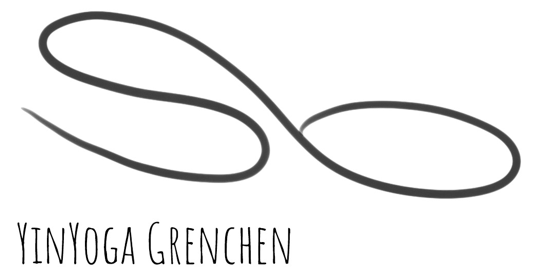 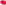 Wann?PreiseEinzellektion 25.-    Student 22.-10er Abo 220.- 14 Wochen gültig. Student 200.-Privatlektion 90.- (Max 2 Personen) 90 MinutenKulturLegi 50% RabattWo?YinYoga Grenchen - Schützengasse 89 - 2540 GrenchenWhatsApp:  0799326617 (Anna)E-Mail: yinyogagrenchen@gmail.comFerien 2021Winter:21.12.2020-3.01.2021Sportwoche: 8.02-14.02Frühling:5.04-11.04Sommer: 19.07-9.08Montag18:00-19:30     via ZoomDiestag8:30-9:50  10:00-11:20Mittwoch8:30-10:0018:00-19:30Samstag19.12.2020, 16.01.2021, 20.02.2021, 17.04.202119.12.2020, 16.01.2021, 20.02.2021, 17.04.202119.12.2020, 16.01.2021, 20.02.2021, 17.04.202119.12.2020, 16.01.2021, 20.02.2021, 17.04.202119.12.2020, 16.01.2021, 20.02.2021, 17.04.202119.12.2020, 16.01.2021, 20.02.2021, 17.04.202119.12.2020, 16.01.2021, 20.02.2021, 17.04.202119.12.2020, 16.01.2021, 20.02.2021, 17.04.202119.12.2020, 16.01.2021, 20.02.2021, 17.04.202119.12.2020, 16.01.2021, 20.02.2021, 17.04.2021